ALE  JAJA!!„Wielkanocne Jajka”. Rodzic wyjaśnia dziecku co oznacza wyraz pisanka oraz kraszanka.PISANKA – jajka zdobione różnorodnymi wzorami. Wykonywane są różnymi sposobami np. za pomocą wosku, ostrego narzędzia, oklejania włóczką lub kolorowym papierem, malowania farbami.KRASZANKA – jaja malowane bez żadnych wzorów. Nazwę wzięły od staropolskich słów: krasa, krasić czyli barwa, barwić. Dawniej kolory były uzyskiwane jedynie ze składników naturalnych. Używano roślin, które pozwalały na uzyskanie różnych kolorów:brązowy (rudy): łupiny cebuliczarny: kora dębu, olchy lub łupiny orzecha włoskiegożółtozłocisty: kora młodej jabłoni lub kwiat nagietkaniebieski: płatki kwiatu bławatka[7]fioletowy: płatki kwiatu ciemnej malwyzielony: pędy młodego żyta lub listki barwinkaróżowy: sok z burakaPISANKI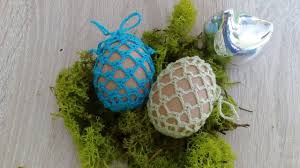 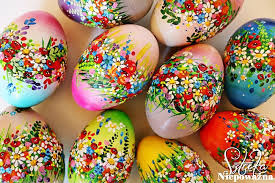 KRASZANKI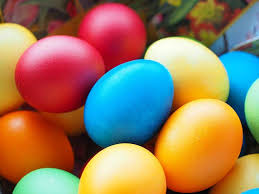 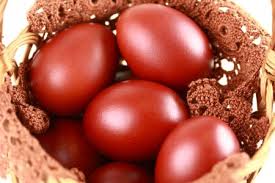 Wspólnie z rodzicami ugotujcie jajko w skórkach buraków lub łupinkach cebuli.„Przysłowia i powiedzenia” – rodzic wyjaśnia dziecku różne przysłowia związane z jajkiem:Jajko mądrzejsze od kury, ktoś uważa się mądrzejszy od drugiej osoby a w rzeczywistości tak nie jest np. Rodzice kazali małemu dziecku założyć czapkę bo jest zimno a ono nie założyło bo uważało że nie potrzebuje bo nic mu nie będzie a w rezultacie zachorowało . teraz można powiedzieć że jajko (dziecko) było mądrzejsze od kury (rodzic) Czym skorupka za młodu nasiąknie, tym na starość trąci, To, czego teraz nauczymy dziecko, później w przyszłości gdy już będzie dorosłe na pewno zaprocentuje,Od jajka do jabłka, z łaciny: od jajka, od początku - wyrażenie używane dla podkreślenia uwzględnienia w wyjaśnieniach, czy opowiadanej historii, źródeł, najdawniejszych przyczyn jakiejś sprawy (z łacińskiego - od jajka do jabłek (Rzymianie na początku uczty jadali jajka, a na koniec jabłka)Jajko Kolumba, tak nazywamy proste, choć zaskakujące rozwiązanie pozornie trudnego zagadnienia. Nazwa wzięła się ze znanej anegdoty o Krzysztofie Kolumbie. Podczas przyjęcia wydanego na cześć żeglarza przez kardynała Mendozę goście, zazdrośni o sukcesy Kolumba, próbowali zdyskredytować jego odkrycia, twierdząc, że przepłynięcie przez ocean to najprostsza rzecz na świecie. Wtedy Kolumb spytał, kto z nich potrafi postawić ugotowane jajko w pionie. A kiedy po wielu próbach nikomu się nie udało, uznali, że to niemożliwe. A co zrobił Kolumb? Dokonał "niemożliwego", nadtłukując lekko skorupkę, na co nikt przed nim nie wpadł. Zapytał wtedy gości, czy jest coś prostszego od tego, o czym przed chwilą mówili, że jest niemożliwe. Każdy potrafi to zrobić, ale dopiero po tym, kiedy mu pokazano jakWykonanie zadania, Karta pracy 3.34b – ćwiczenia percepcji wzrokowej i słuchowej, doskonalenie zdolności grafomotorycznych.